INDICAÇÃO Nº 1745/2021“Indica ao Poder Executivo Municipal operação “tapa-buracos” em toda a extensão da Rua Clóvis Beviláqua próximo ao Rua Almirante Barroso – Bairro Frezzarin. Excelentíssimo Senhor Prefeito Municipal, Nos termos do Art. 108 do Regimento Interno desta Casa de Leis, dirijo-me a Vossa Excelência para sugerir que, por intermédio do Setor competente, seja executada operação “tapa-buracos” em toda a extensão da Rua Clóvis Beviláqua próximo ao Rua Almirante Barroso – Bairro Frezzarin, neste município. Justificativa:Conforme visita realizada “in loco”, este vereador pôde constatar em fotos que seguem anexas o estado de degradação da malha asfáltica da referida via pública, fato este que prejudica as condições de tráfego e potencializa a ocorrência de acidentes, bem como o surgimento de avarias nos veículos automotores que por esta via diariamente trafegam. Plenário “Dr. Tancredo Neves”, em 12 de maio de 2.021.Reinaldo Casimiro-vereador- 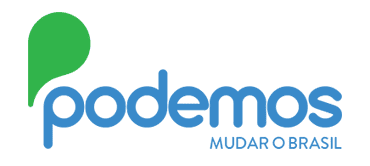 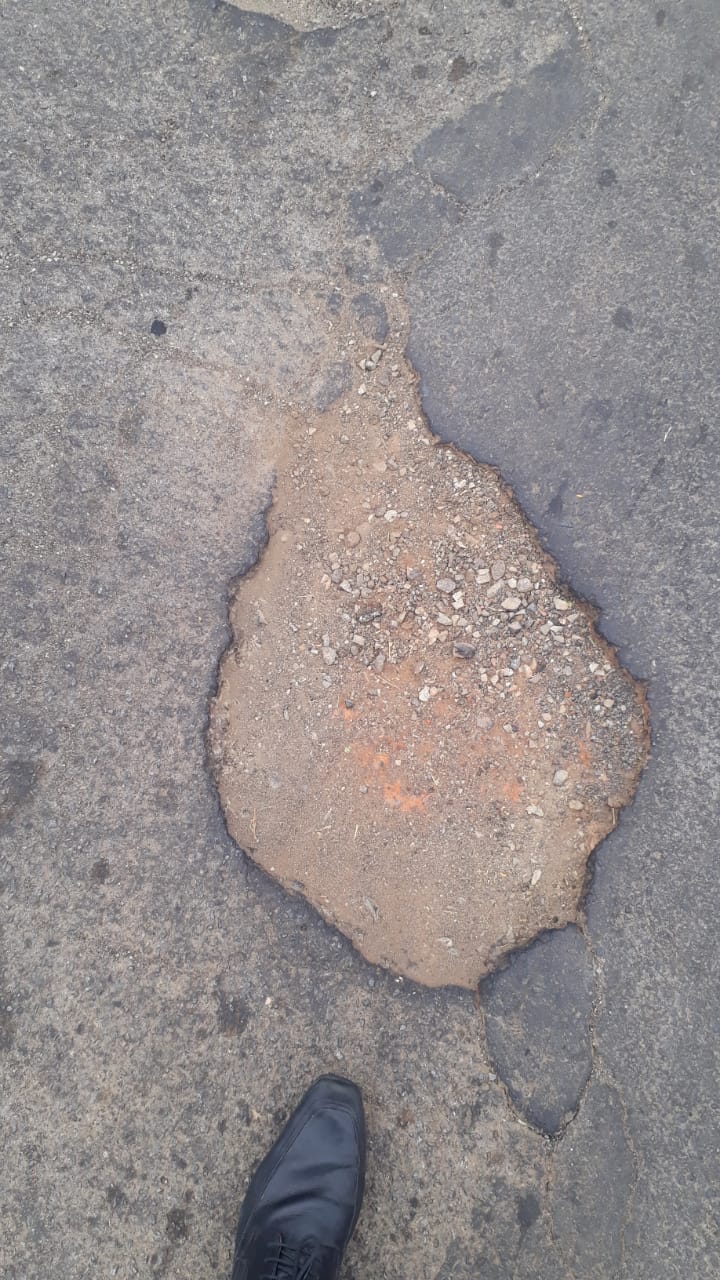 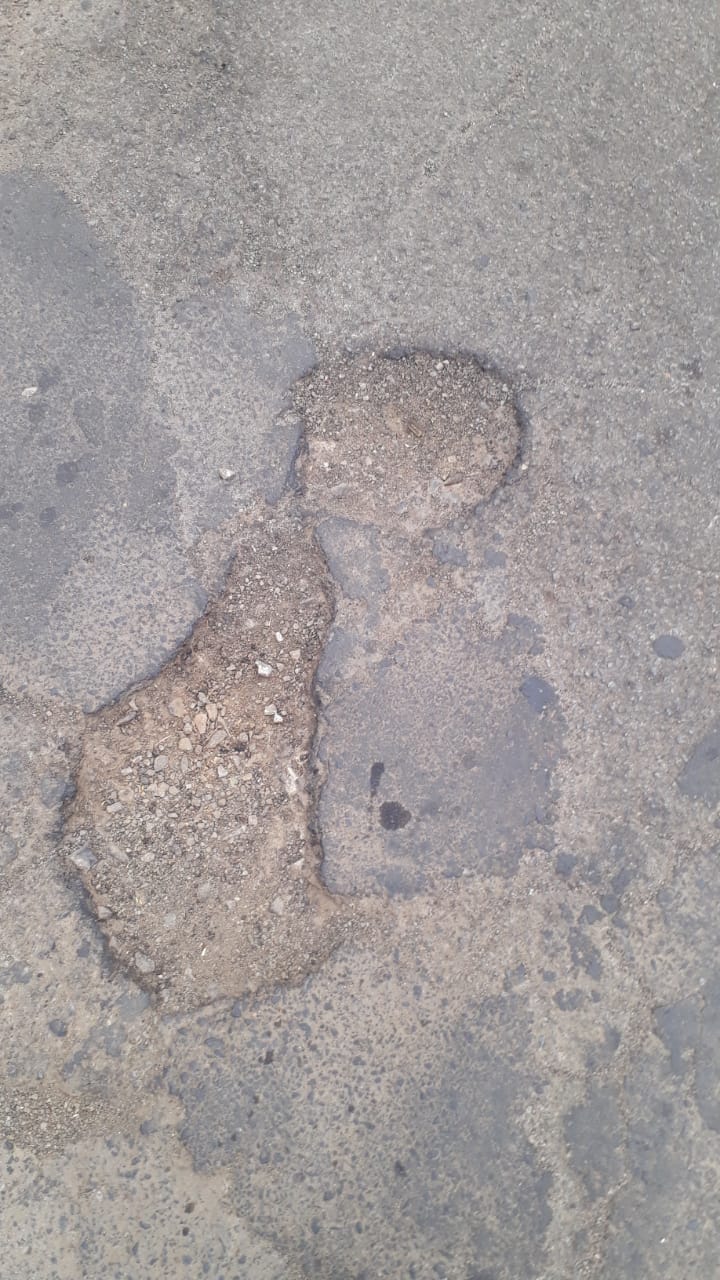 